Dr Laura Shepherd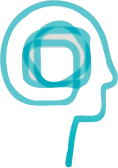 CPsychol.	Consultant Clinical Psychologist	Tel: 07841 134211            	  Email: enquiries@laurashepherd-psychologist.co.uk	     Web: www.laurashepherd-psychologist.co.uk	Practicing from: Dronfield Health and Therapy Clinic, 24 High St, Dronfield, S18 1PYSecurity Policy This security policy is designed to ensure that I comply with the security requirements of the General Data Protection Regulation, and the rights to privacy of data subjects are protected.In compliance with Article 32 I have implemented appropriate physical, organisational and technical measures to ensure a level of security appropriate to the risk.I am a sole trader with no employees. I work from home and the Dronfield Health and Therapy Clinic, 24 High Street, Dronfield, Derbyshire, S18 1WD. There is no physical office for the company.Security measuresThe following security measures have been taken: PhysicalAll hard copy material is stored in locked filing cabinets, with restricted access;The clinic where post is received is alarmed;Electronic devices are arranged so they cannot be viewed by casual passersby, particularly visitors;Electronic special category data is encrypted with restricted access;Transportable USB memory sticks are encrypted and stored in a lockable filing cabinet with restricted access;Electronic data is backed up off site;No data is stored on laptops;Computers and other electronic equipment are disposed of in a safe manner by an outsourced and certificated provider.5.	ManagerialThis policy is regularly reviewed and Dr Laura Shepherd is committed to ensuring it is implemented;Dr Laura Shepherd is responsible for data protection and other data protection policies;Dr Laura Shepherd has sufficient resources to carry out its role effectively as data protection lead;Breach of this security policy is a disciplinary offence.6.	Technical measuresAnti-virus and anti-spyware tools are installed on all computers and laptops;All computers, including laptops and mobile phones, are encrypted/password protected;Personal data is encrypted before it is uploaded onto the cloud;Personal data shared by email are encrypted and password protected as appropriate;7.	Security measures are tested and evaluated once a year;8.	Whenever a new project, process or procedure is introduced which carries a high risk to data subjects, a Data Protection Impact Assessment is carried out, at the instigation of Dr Laura Shepherd.